Об утверждении состава Общественного совета по проведению независимой оценки качества условий оказания услуг организациями культуры города Канска.В соответствии с Положением об Общественном совете по проведению независимой оценки качества условий оказания услуг организациями культуры, утвержденным постановлением администрации от 04.06.2018 г. №507, на основании протокола заседания Совета Общественной палаты города Канска от 03.04.2019 г., руководствуясь ст. 30, 35 Устава города Канска, ПОСТАНОВЛЯЮ:1. Утвердить состав Общественного совета по проведению независимой оценки качества условий оказания услуг организациями культуры города Канска согласно приложению к настоящему постановлению.2. Ведущему специалисту Отдела культуры (Н.А. Велищенко) опубликовать настоящее постановление в газете «Канский вестник» и разместить на официальном сайте муниципального образования город Канск в сети Интернет.3.  Контроль за исполнением настоящего постановления возложить                   на заместителя главы города по социальной политике Ю.А. Ломову.4.  Постановление вступает в силу со дня подписания.Глава города Канска                                                                            А.М. Береснев  Приложение к постановлению администрации г. Канска от 14.01.2020 г. № 03Состав Общественного совета по проведению независимой оценки качества условий оказания услуг организациями культуры города КанскаЗаместитель главы городапо социальной политике                                                                       Ю.А. Ломова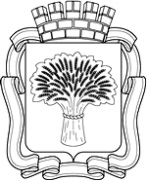 Российская ФедерацияАдминистрация города Канска
Красноярского краяПОСТАНОВЛЕНИЕРоссийская ФедерацияАдминистрация города Канска
Красноярского краяПОСТАНОВЛЕНИЕРоссийская ФедерацияАдминистрация города Канска
Красноярского краяПОСТАНОВЛЕНИЕРоссийская ФедерацияАдминистрация города Канска
Красноярского краяПОСТАНОВЛЕНИЕ14.01.2020 г.№03№ п/пФ.И.О. представителя общественной организацииНаименование общественной организации БрунгардВалерий АлександровичПрезидент общественной организации «Местная национально-культурная автономия немцев г. Канска» Володькина Елена ИвановнаПредседатель женсовета 4 военного городка ГасановМафтун Талиб ОглыПредставитель Консультативного совета по делам национально-культурных автономий в городе КанскеСтомаСергей ПетровичПредставитель Общероссийского Народного Фронта в г. КанскеШаталова Лариса ФедоровнаПредседатель Общественной палаты города КанскаШваргоноваЕлена КонстантиновнаЧлен Общественной палаты города КанскаЯньков Борис ГригорьевичЧлен Общественной палаты города Канска